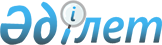 О бюджете сельского округа Аксу на 2021-2023 годыРешение Жалагашского районного маслихата Кызылординской области от 28 декабря 2020 года № 70-4. Зарегистрировано Департаментом юстиции Кызылординской области 5 января 2021 года № 8046.
      В соответствии с пунктом 2 статьи 75 Кодекса Республики Казахстан от 4 декабря 2008 года “Бюджетный кодекс Республики Казахстан” и пунктом 2-7 статьи 6 Закона Республики Казахстан от 23 января 2001 года “О местном государственном управлении и самоуправлении в Республике Казахстан” Жалагашский районный маслихат РЕШИЛ:
      1. Утвердить бюджет сельского округа Аксу на 2021-2023 годы согласно приложениям 1, 2 и 3 соответственно к настоящему решению, в том числе на 2021 год в следующих объемах:
      1) доходы – 65 009 тысяч тенге, в том числе:
      налоговые поступления- 3 421 тыс. тенге;
      неналоговые поступления-0;
      поступления от продажи основного капитала-0;
      поступления трансфертов-61 588 тысяч тенге;
      2) затраты- 65 571,3 тысяч тенге;
      3) чистое бюджетное кредитование-0;
      бюджетные кредиты-0;
      погашение бюджетных кредитов-0;
      4) сальдо по операциям с финансовыми активами-0;
      приобретение финансовых активов-0;
      поступления от продажи финансовых активов государства-0;
      5) дефицит (профицит) бюджета-0;
      6) финансирование дефицита (использование профицита) бюджета-0;
      поступление займов-0;
      погашение займов-0;
      используемые остатки бюджетных средств-562,3 тыс. тенге.
      Сноска. Пункт 1 - в редакции решения Жалагашского районного маслихата Кызылординской области от 14.07.2021 № 7-5 (вводится в действие с 01.01.2021).


      2. Настоящее решение вводится в действие с 1 января 2021 года и подлежит официальному опубликованию. Бюджет сельского округа Аксу на 2021 год
      Сноска. Приложение 1 - в редакции решения Жалагашского районного маслихата Кызылординской области от 14.07.2021 № 7-5 (вводится в действие с 01.01.2021). Бюджет сельского округа Аксу на 2022 год Бюджет сельского округа Аксу на 2023 год
					© 2012. РГП на ПХВ «Институт законодательства и правовой информации Республики Казахстан» Министерства юстиции Республики Казахстан
				
      Председатель 70 сессии Жалагашского районного маслихата 

А. Бекжанов

      Секретарь Жалагашского районного маслихата 

М. Еспанов
Приложение 1 к решению Жалагашского районного маслихатаот 28 декабря 2020 года № 70-4
Категория
Категория
Категория
Категория
Категория
Сумма, 

тысяч тенге
Класс
Класс
Класс
Класс
Сумма, 

тысяч тенге
Подкласс
Подкласс
Подкласс
Сумма, 

тысяч тенге
Наименование
Наименование
Сумма, 

тысяч тенге
Доходы
Доходы
65 009
1
Налоговые поступления
Налоговые поступления
3421
01
Подоходный налог
Подоходный налог
0
2
Индивидуальный подоходный налог
Индивидуальный подоходный налог
0
04
Hалоги на собственность
Hалоги на собственность
3421
1
Hалоги на имущество
Hалоги на имущество
18
3
Земельный налог
Земельный налог
116
4
Hалог на транспортные средства
Hалог на транспортные средства
3287
2
Неналоговые поступления
Неналоговые поступления
0
01
Доходы от государственной собственности
Доходы от государственной собственности
0
5
Доходы от аренды имущества, находящегося в государственной собственности
Доходы от аренды имущества, находящегося в государственной собственности
0
06
Прочие неналоговые поступления
Прочие неналоговые поступления
0
1
Прочие неналоговые поступления
Прочие неналоговые поступления
0
3
Поступления от продажи основного капитала
Поступления от продажи основного капитала
0
01
Продажа государственного имущества, закрепленного за государственными учреждениями
Продажа государственного имущества, закрепленного за государственными учреждениями
0
1
Продажа государственного имущества, закрепленного за государственными учреждениями
Продажа государственного имущества, закрепленного за государственными учреждениями
0
4
Поступления трансфертов
Поступления трансфертов
61588
02
Трансферты из вышестоящих органов государственного управления
Трансферты из вышестоящих органов государственного управления
61588
3
Трансферты из районного (города областного значения) бюджета
Трансферты из районного (города областного значения) бюджета
61588
Функциональная группа
Функциональная группа
Функциональная группа
Функциональная группа
Функциональная группа
Сумма, 

тысяч тенге
Функциональная подгруппа
Функциональная подгруппа
Функциональная подгруппа
Функциональная подгруппа
Сумма, 

тысяч тенге
Администратор бюджетных программ
Администратор бюджетных программ
Администратор бюджетных программ
Сумма, 

тысяч тенге
Программа
Программа
Сумма, 

тысяч тенге
Наименование
Сумма, 

тысяч тенге
Затраты
65571,3
01
Государственные услуги общего характера
31462
1
Представительные, исполнительные и другие органы, выполняющие общие функции государственного управления
31462
124
Аппарат акима города районного значения, села, поселка, сельского округа
31462
001
Услуги по обеспечению деятельности акима города районного значения, села, поселка, сельского округа
30826
022
Мемлекеттік органның күрделі шығыстары
636
06
Социальная помощь и социальное обеспечение
4208
2
Социальная помощь
4208
124
Аппарат акима города районного значения, села, поселка, сельского округа
4208
003
Оказание социальной помощи нуждающимся гражданам на дому
4208
07
Жилищно-коммунальное хозяйство
3 855,3
3
Благоустройство населенных пунктов
3855,3
124
Аппарат акима города районного значения, села, поселка, сельского округа
3855,3
008
Освещение улиц населенных пунктов
2069
009
Обеспечение санитарии населенных пунктов
671,3
011
Благоустройство и озеленение населенных пунктов
1 115
08
Культура, спорт, туризм и информационное пространство
23846
1
Деятельность в области культуры
23846
124
Аппарат акима города районного значения, села, поселка, сельского округа
23846
006
Поддержка культурно-досуговой работы на местном уровне
23846
13
Прочие
2 200
9
Прочие
2200
124
Аппарат акима города районного значения, села, поселка, сельского округа
2200
040
Реализация мероприятий для решения вопросов обустройства населенных пунктов в реализацию мер по содействию экономическому развитию регионов в рамках Программы развития регионов до 2025 года
2200
Дефицит (профицит) бюджета
0
Финансирование дефицита (использование профицита) бюджета
0
8
Используемые остатки бюджетных средств
562,3
1
Свободные остатки бюджетных средств
562,3Приложение 2 к решениюЖалагашского районного маслихатаот 28 декабря 2020 года № 70-4
Категория
Категория
Категория
Категория
Сумма, 

тысяч тенге
Класс
Класс
Класс
Сумма, 

тысяч тенге
Подкласс
Подкласс
Сумма, 

тысяч тенге
Наименование
Сумма, 

тысяч тенге
Доходы
59 644
1
Налоговые поступления
2 416
01
Подоходный налог
627
2
Индивидуальный подоходный налог
627
04
Hалоги на собственность
1 789
1
Hалоги на имущество
17
3
Земельный налог
157
4
Hалог на транспортные средства
1 615
2
Неналоговые поступления
88
01
Доходы от государственной собственности
0
5
Доходы от аренды имущества, находящегося в государственной собственности
0
06
Прочие неналоговые поступления
88
1
Прочие неналоговые поступления
88
3
Поступления от продажи основного капитала
0
01
Продажа государственного имущества, закрепленного за государственными учреждениями
0
1
Продажа государственного имущества, закрепленного за государственными учреждениями
0
4
Поступления трансфертов
57 140
02
Трансферты из вышестоящих органов государственного управления
57 140
3
Трансферты из районного (города областного значения) бюджета
57 140
Функциональная группа
Функциональная группа
Функциональная группа
Функциональная группа
Сумма, 

тысяч тенге
Администратор бюджетных программ
Администратор бюджетных программ
Администратор бюджетных программ
Сумма, 

тысяч тенге
Программа
Программа
Сумма, 

тысяч тенге
Наименование
Сумма, 

тысяч тенге
Затраты
59 644
01
Государственные услуги общего характера
29 351
124
Аппарат акима города районного значения, села, поселка, сельского округа
29 351
001
Услуги по обеспечению деятельности акима города районного значения, села, поселка, сельского округа
29 351
06
Социальная помощь и социальное обеспечение
3 053
124
Аппарат акима города районного значения, села, поселка, сельского округа
3 053
003
Оказание социальной помощи нуждающимся гражданам на дому
3 053
07
Жилищно-коммунальное хозяйство
3 393
124
Аппарат акима города районного значения, села, поселка, сельского округа
3 393
008
Освещение улиц населенных пунктов
2 069
009
Обеспечение санитарии населенных пунктов
309
011
Благоустройство и озеленение населенных пунктов
1 015
08
Культура, спорт, туризм и информационное пространство
21 647
124
Аппарат акима города районного значения, села, поселка, сельского округа
21 647
006
Поддержка культурно-досуговой работы на местном уровне
21 647
13
Прочие
2 200
124
Аппарат акима города районного значения, села, поселка, сельского округа
2 200
040
Реализация мероприятий для решения вопросов обустройства населенных пунктов в реализацию мер по содействию экономическому развитию регионов в рамках Программы развития регионов до 2025 года
2 200
Дефицит (профицит) бюджета
0
Финансирование дефицита (использование профицита) бюджета
0
8
Используемые остатки бюджетных средств
0
1
Свободные остатки бюджетных средств
0Приложение 3 к решениюЖалагашского районного маслихатаот 28 декабря 2020 года № 70-4
Категория
Категория
Категория
Категория
Сумма, 

тысяч тенге
Класс
Класс
Класс
Сумма, 

тысяч тенге
Подкласс
Подкласс
Сумма, 

тысяч тенге
Наименование
Сумма, 

тысяч тенге
Доходы
59 644
1
Налоговые поступления
2 416
01
Подоходный налог
627
2
Индивидуальный подоходный налог
627
04
Hалоги на собственность
1 789
1
Hалоги на имущество
17
3
Земельный налог
157
4
Hалог на транспортные средства
1 615
2
Неналоговые поступления
88
01
Доходы от государственной собственности
0
5
Доходы от аренды имущества, находящегося в государственной собственности
0
06
Прочие неналоговые поступления
88
1
Прочие неналоговые поступления
88
3
Поступления от продажи основного капитала
0
01
Продажа государственного имущества, закрепленного за государственными учреждениями
0
1
Продажа государственного имущества, закрепленного за государственными учреждениями
0
4
Поступления трансфертов
57 140
02
Трансферты из вышестоящих органов государственного управления
57 140
3
Трансферты из районного (города областного значения) бюджета
57 140
Функциональная группа
Функциональная группа
Функциональная группа
Функциональная группа
Сумма, 

тысяч тенге
Администратор бюджетных программ
Администратор бюджетных программ
Администратор бюджетных программ
Сумма, 

тысяч тенге
Программа
Программа
Сумма, 

тысяч тенге
Наименование
Сумма, 

тысяч тенге
Затраты
59 644
01
Государственные услуги общего характера
29 351
124
Аппарат акима города районного значения, села, поселка, сельского округа
29 351
001
Услуги по обеспечению деятельности акима города районного значения, села, поселка, сельского округа
29 351
06
Социальная помощь и социальное обеспечение
3 053
124
Аппарат акима города районного значения, села, поселка, сельского округа
3 053
003
Оказание социальной помощи нуждающимся гражданам на дому
3 053
07
Жилищно-коммунальное хозяйство
3 393
124
Аппарат акима города районного значения, села, поселка, сельского округа
3 393
008
Освещение улиц населенных пунктов
2 069
009
Обеспечение санитарии населенных пунктов
309
011
Благоустройство и озеленение населенных пунктов
1 015
08
Культура, спорт, туризм и информационное пространство
21 647
124
Аппарат акима города районного значения, села, поселка, сельского округа
21 647
006
Поддержка культурно-досуговой работы на местном уровне
21 647
13
Прочие
2 200
124
Аппарат акима города районного значения, села, поселка, сельского округа
2 200
040
Реализация мероприятий для решения вопросов обустройства населенных пунктов в реализацию мер по содействию экономическому развитию регионов в рамках Программы развития регионов до 2025 года
2 200
Дефицит (профицит) бюджета
0
Финансирование дефицита (использование профицита) бюджета
0
8
Используемые остатки бюджетных средств
0
1
Свободные остатки бюджетных средств
0